Hillis Elementary 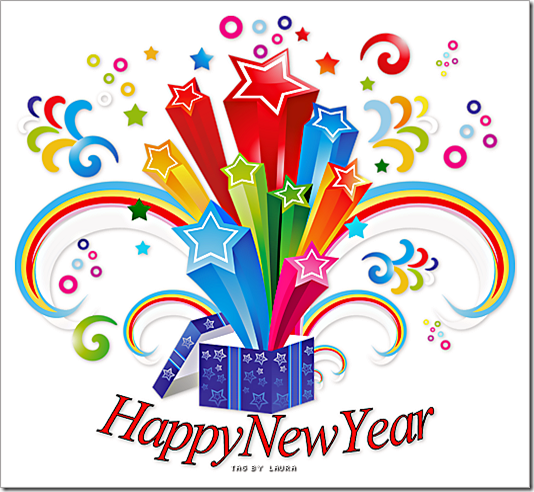 2401 56th Street, Des Moines, IA 50310http://hillis.dmschools.org/  T: 515-242-8412Traffic Reminders and Considerations:  If everyone follows the rules, our students will benefit!AM:Please pull all the way forward so we can get as many cars into the drive as possible.If you need to get out of the car to assist your child, please park in a space or pull all the way through so our line can keep moving.  If you are crossing traffic, please wait until ALL cars are at a complete stop before walking out.PLEASE watch your speed.  I understand that we are all in a hurry in the mornings, but our students’ safety is of utmost importance.  Slow down!If you need to park, please park in appropriate parking spaces.  Do not park in handicap spaces if you don’t have the proper tags, and do not park in areas that are marked off with yellow lines.PM:Please pull all the way forward so we can get as many cars into the drive as possible.If you need to get out of the car to assist your child, please park in a space or pull all the way through so our line can keep moving.PLEASE watch your speed.  I understand that we are all in a hurry, but our students’ safety is of utmost importance.  Slow down!If you need to park, please park in appropriate parking spaces.  Do not park in handicap spaces if you don’t have the proper tags, and do not park in areas that are marked off with yellow lines.  Please make sure your children are buckled up appropriately and safely before leaving the parking lot!PTO News:Please join us this Thursday, January 10 from 5:30-6:30.  Pizza and childcare will be provided!After School News!     Happy New Year!!  We hope everyone is well rested and rejuvenated to get back and ready to make the second half of our school year even better than the first!There will be so much going on afterschool, I hope I can keep up!  Our annual musical will start rehearsals when 21st Century programming starts up again, the week of Jan. 21st.  More on that later!Our chess club is working hard preparing for the big tournament and the Half Pint Poets are practicing diligently to be ready for the year end “Smash”.  We will keep you posted on all these upcoming events.The Metro Kids and 21st Century Service Project Club made 4 tie blankets and wrote some inspirational messages in 32 books, that we delivered to Blank Hospital before Christmas, so the patients would receive something fun.  The students loved doing it and were sad that we didn’t have time to make more.  Please help us in making sure your students aren’t bringing items to school with them, such as electronic devices or toys or collectables.  It is against district policy and we cannot be responsible for them.  They cause a distraction during the day and cause issue after school. We wouldn’t want these things broken or even worse, stolen and making your students upset. Please be sure they aren’t bringing items in their backpacks or coat pockets, they are much safer at home.  As always, if you ever have any questions, comments or concerns, fell free to contact me, Miss JuliePhone -242-7580, text - 515-943-5500, or email - julie.fetters@dmschools.orgJanuary, 2019 NewsletterDear Students and Families,Happy New Year!  I hope you’re all off to a great start for 2019!  We are all ready to be back after winter break.Our weather continues to be unpredictable! Please make sure that your students are coming to school in layers and with appropriate coats, hats, gloves, etc.  Our students will go outside for recess unless the actual temperature is 14° or below or if the windchill is 14° or below.  Please note the traffic reminders below.  We continue to have concerns for safety during drop off in the mornings.  As always, please contact me if you have any questions and/or concerns.  I appreciate your partnership!Sincerely,Mrs. GelfondJanuary                2019SundayMondayTuesdayWednesdayThursdayFridaySaturday303112345No SchoolNo SchoolNo School Teacher PDNo School Teacher PDNo School Teacher PD6789101112Day 4Day 5Day 61:10 DismissDay 1Day 213141516171819Day 3Day 4Day 51:10 DismissDay 6Day 120212223242526No School MLK DayDay 2Day 31:10 DismissDay 4Literacy Luau Family Night 5-6:30Day 5272829303112Day 6Day 1Day 21:10 DismissDay 3Day 4